§1603-111.  Tort and contract liabilityNeither the association nor any unit owner except the declarant is liable for that declarant's torts in connection with any part of the condominium which that declarant has the responsibility to maintain.  Otherwise, an action alleging a wrong done by the association shall be brought against the association and not against any unit owner.  [PL 1981, c. 699 (NEW).]If the wrong accrued during any period of declarant control, and if the association gives the declarant reasonable notice of and an opportunity to defend against the action, the declarant who then controlled the association is liable to the  association or to any unit owner:  (1)  For all tort losses not covered by insurance suffered by the association or that unit owner; and (2)  for all costs which the association would not have incurred but for the breach of contract or other wrongful act or omission.  In any case where the declarant is liable to the association under this section, the declarant is also liable for all litigation expenses, including reasonable attorneys' fees, incurred by the association.  During any period in which the control of the declarant is limited to the power to approve actions of the association or executive board, as provided in section 1603‑103, subsection (d), the declarant shall be liable under this section only for losses caused by the exercise of declarant's right of disapproval.  Any statute of limitation affecting the association's right of action under this section is tolled until the period of declarant control terminates.  A unit owner is not precluded from bringing an action contemplated by this section because he is a unit owner or a member or officer of the association.  Liens resulting from judgments against the association are governed by section 1603‑117, other liens affecting the condominium.  [PL 1981, c. 699 (NEW).]SECTION HISTORYPL 1981, c. 699 (NEW). The State of Maine claims a copyright in its codified statutes. If you intend to republish this material, we require that you include the following disclaimer in your publication:All copyrights and other rights to statutory text are reserved by the State of Maine. The text included in this publication reflects changes made through the First Regular and First Special Session of the 131st Maine Legislature and is current through November 1. 2023
                    . The text is subject to change without notice. It is a version that has not been officially certified by the Secretary of State. Refer to the Maine Revised Statutes Annotated and supplements for certified text.
                The Office of the Revisor of Statutes also requests that you send us one copy of any statutory publication you may produce. Our goal is not to restrict publishing activity, but to keep track of who is publishing what, to identify any needless duplication and to preserve the State's copyright rights.PLEASE NOTE: The Revisor's Office cannot perform research for or provide legal advice or interpretation of Maine law to the public. If you need legal assistance, please contact a qualified attorney.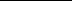 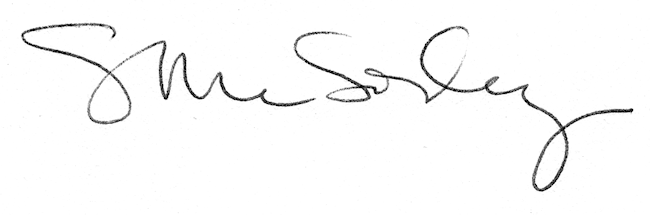 